Thankful Missionary Baptist Church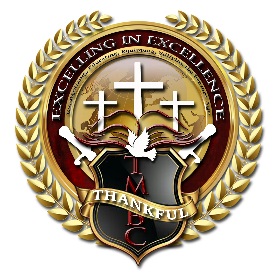 935 Spider Webb Drive/ Nim Russell BlvdRome, GA 30161Phone: 706-291-8132 Website: www.thankfulbaptist-rome.orgChurch Membership***Each member must complete a separate form including spouses.Date: _______________________________			Envelope Number: _________________Name: ___________________________________________________________________________________Address: 	______________________________________________________________________________		______________________________________________________________________________			City							State			Zip Code      Home Phone: ________________________________	Cell Phone: _______________________________Email: ___________________________________________________________________________________Occupation: ___________________________________    Member:  Yes    No      Work Phone: __________________________________ADDITIONAL INFORMATIONDate of Birth (MM/DD/YYYY):     ________________________ 		Sex:  Male    FemaleAre you willing to submit a picture for church records? :  Yes    No      Parent’s Name (If under 18):Mother: ____________________________________Father: ______________________________________Marital Status:  Single    Married    Widowed    Separated    DivorcedSpouse’s Name: ____________________________________________ Member of TMBC?  Yes    NoMembers in Household: ______________________________ Total # of Children: ____________________Church Involvement:Ministry: 	__________________________________	Ministry: 	______________________________How did you become a member? Baptism      Christian Experience      Rededication      Letter                                 Name(s) of Children ……………….… (First, Middle Initial, Last)……..…..………Age Member of Thankful/  Have been Baptized? Y or N